IFFR Section FRANCEWE Bretagne du 24 au 28 mai 2017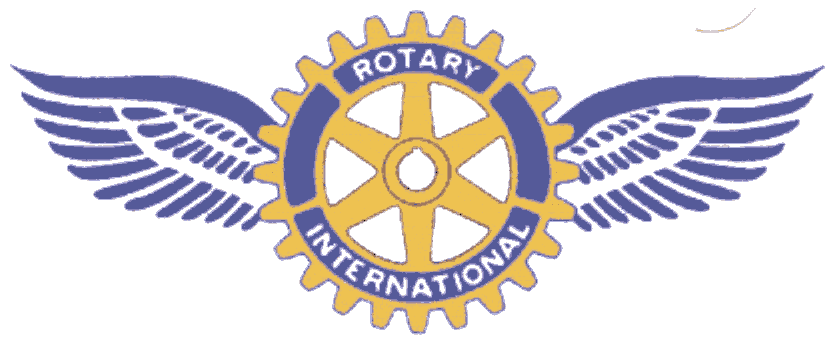 Liste des Hôtels pré-réservésCHERBOURG, nuit du 24/05Hôtel Le Louvre. Tél +33 (0)2 33 53 02 28Tarif : au choix 50€ non remboursables ou 72-79€ remboursables PAIMPOL (aéroport de Saint-Brieuc), nuit du 25/05 Hôtel de la Baie. Tél +33 (0)2 96 20 97 97 Tarif : 66€ double et 76€ single Il faut déposer 20 ou 23€ d'arrhes (non remboursables) Annulation possible jusqu'à 48 heures.Saint-THEGONNEC (aéroport de Morlaix), 2 nuits les 26 et 27/05AUBERGE ST THEGONNEC. Tél +33 (0)2 98 79 61 18  Fax +33 (0)2 98 62 71 10Tarif : single 75€, double  88 €Ou (selon disponibilité) Chambres d’hôtes :Tarif : single 59 € double 65 €.Pour confirmer votre réservation, n’oubliez pas de mentionner votre appartenance au groupe ROTARY-IFFR (et/ou Florence ZAMBETTI pour St-Thegonnec) ; il vous sera demandé un numéro de carte de crédit, non débitée à la réservation (sauf pour les arrhes à Paimpol) ; les pré-réservations sont valables jusqu’à fin avril. 